		Accord		Concernant l’adoption de prescriptions techniques uniformes applicables aux véhicules à roues, aux équipements et aux pièces susceptibles d’être montés ou utilisés sur un véhicule à roues
et les conditions de reconnaissance réciproque des homologations délivrées conformément à ces prescriptions*(Révision 2, comprenant les amendements entrés en vigueur le 16 octobre 1995)_______________		Additif 52 : Règlement no 53		Révision 4 − Amendement 1Complément 1 à la série 02 d’amendements − Date d’entrée en vigueur : 22 juin 2017		Prescriptions uniformes relatives à l’homologation des véhicules 
de catégorie L3 en ce qui concerne l’installation des dispositifs d’éclairage et de signalisation lumineuse Le présent document est communiqué uniquement à titre d’information. Le texte authentique, juridiquement contraignant, est celui du document ECE/TRANS/WP.29/2016/82.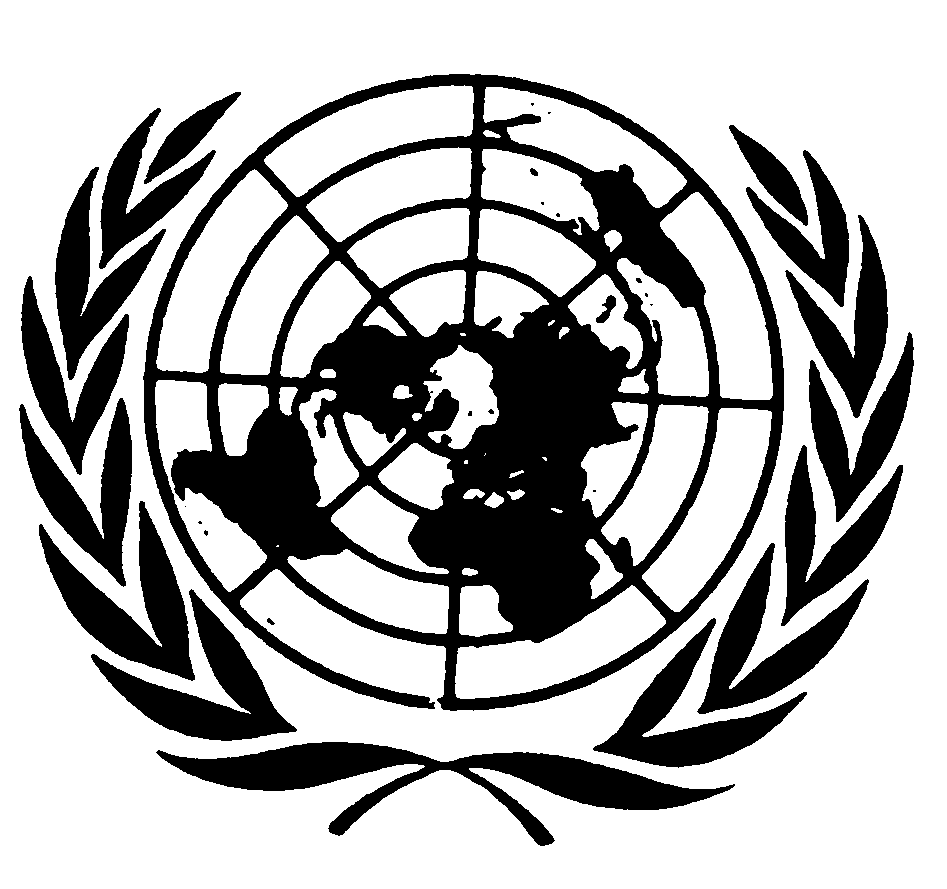 Paragraphe 6.2.5.7, lire :« 6.2.5.7	La ou les sources lumineuses supplémentaires ou l’unité ou les unités d’éclairage supplémentaires ne peuvent être mises en fonction que conjointement avec le faisceau de croisement principal ou le feu de route, de façon à produire l’éclairage de virage. L’éclairement produit par l’éclairage de virage ne doit pas s’étendre au-dessus du plan horizontal parallèle au sol et contenant l’axe de référence du projecteur émettant le faisceau de croisement principal pour tous les angles de roulis prévus par le constructeur lors de l’homologation de type du dispositif conformément au Règlement no 113. ».Paragraphe 6.2.6.1, lire :« 6.2.6.1	Le branchement de la ou des sources lumineuses supplémentaires ou de l’unité ou des unités d’éclairage supplémentaires servant à produire l’éclairage de virage doit être tel qu’elles ne puissent pas être allumées si le ou les projecteurs émettant le faisceau de croisement principal ou le feu de route ne sont pas également allumés.	La ou les sources lumineuses supplémentaires... ».E/ECE/324/Rev.1/Add.52/Rev.4/Amend.1−E/ECE/TRANS/505/Rev.1/Add.52/Rev.4/Amend.1E/ECE/324/Rev.1/Add.52/Rev.4/Amend.1−E/ECE/TRANS/505/Rev.1/Add.52/Rev.4/Amend.126 juillet 2017